Publicado en  el 16/11/2015 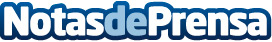 El Villareal C.F. impulsa 'Endavant Província' en tres localidades másDatos de contacto:Nota de prensa publicada en: https://www.notasdeprensa.es/el-villareal-c-f-impulsa-endavant-provincia-en Categorias: Viaje Fútbol Valencia Turismo http://www.notasdeprensa.es